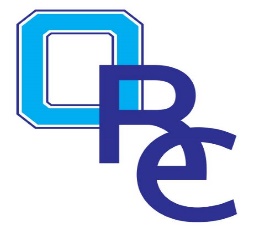   Basketball Grades 3-4  Practice Plan Nine 10 min.10 min.   Coach Says Drill  3 on 3  numbers game   Stretch and cool down (Question & answer time on today’s practice.)  Coach Says Drill  3 on 3  numbers game   Stretch and cool down (Question & answer time on today’s practice.)